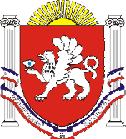 РЕСПУБЛИКА КРЫМРАЗДОЛЬНЕНСКИЙ РАЙОНКОВЫЛЬНОВСКИЙ СЕЛЬСКИЙ СОВЕТ51(внеочередное)заседание 2 созываРЕШЕНИЕ09 февраля 2023 года 			с. Ковыльное					№ 309 О внесении изменений в решение Ковыльновского сельского совета от 22.12.2022 № 296 «О Порядке определения размера арендной платы, платы за установление сервитута, в том числе публичного, платы за проведение перераспределения земельных участков, размера цены продажи земельных участков, находящихся в собственности муниципального образования Ковыльновское сельское поселение»В соответствии с Федеральным Законом от 06.10.2003 № 131-ФЗ «Об общих принципах организации местного самоуправления в Российской Федерации», Законами Республики Крым от 08.08.2014 № 54-ЗРК «Об основах местного самоуправления в Республике Крым», от 31.07.2014 № 38-ЗРК «Об особенностях регулирования имущественных и земельных отношений на территории Республики Крым», постановлением Совета министров Республики Крым от 16.11.2022 года № 1010 «Об утверждении результатов определения кадастровой стоимости объектов недвижимости - земельных участков, расположенных на территории Республики Крым», поручением Главы Республики Крым от 10.10.2022 года № 1/01-32/5402, уставом муниципального образования Ковыльновское сельское поселение Раздольненского района Республики Крым, принимая во внимание заключение прокуратуры Раздольненского района от 27.01.2023 № Исорг-20350020-111-23/297-203500200 Ковыльновский сельский советРЕШИЛ:1. Внести в решение Ковыльновского сельского совета от 22.12.2022 № 296 «О Порядке определения размера арендной платы, платы за установление сервитута, в том числе публичного, платы за проведение перераспределения земельных участков, размера цены продажи земельных участков, находящиеся в собственности муниципального образования Ковыльновское сельское поселение» следующие изменения:1.1. в приложении к решению:1) в разделе 2:а) подпункт 1 пункта 2.12 изложить в следующей редакции:«1) 5 процентов кадастровой стоимости земельного участка с разрешенным использованием для индивидуального жилищного строительства, ведения личного подсобного хозяйства (приусадебный земельный участок), на котором расположен жилой дом, собственнику такого жилого дома, при условии соответствия вида разрешенного использования земельного участка виду разрешенного использования, предусмотренному правилами землепользования и застройки муниципального образования;истечение пяти лет с момента возникновения права собственности на жилой дом;»;б) подпункт 2 пункта 2.12 изложить в следующей редакции:«2) 50 процентов кадастровой стоимости земельного участка, на котором расположены здания, сооружения, собственникам таких зданий, сооружений либо помещений в них в случаях, предусмотренных статьей 39.20 Земельного кодекса Российской Федерации, за исключением случая, предусмотренного подпунктом 1 настоящего пункта, при соблюдении следующих условий:     - соответствия вида разрешенного использования земельного участка виду разрешенного использования, предусмотренному правилами землепользования и застройки муниципального образования;      - истечения трех лет с момента возникновения права собственности на объект недвижимого имущества;      -отсутствия у уполномоченного органа информации о выявленных в рамках государственного земельного надзора и не устраненных нарушений законодательства Российской Федерации при использовании такого земельного участка;»;в) подпункт 3 пункта 2.12 изложить в следующей редакции:«3) 15 процентов кадастровой стоимости земельного участка:       -предназначенного для ведения сельскохозяйственного производства и находящегося в постоянном (бессрочном) пользовании граждан и юридических лиц, указанным гражданам и юридическим лицам, за исключением лиц, указанных в пункте 2 статьи 39.9 Земельного кодекса Российской Федерации;      - крестьянскому (фермерскому) хозяйству или сельскохозяйственной организации в случаях, установленных Федеральным законом от 24.07 2002 года № 101-ФЗ «Об обороте земель сельскохозяйственного назначения»;       - предназначенного для ведения сельскохозяйственного производства и переданного в аренду в порядке переоформления в соответствии с частями 4, 5-1,13 статьи 3 Закона Республики Крым от 31.07.2014 № 38-ЗРК «Об особенностях регулирования имущественных и земельных отношений на территории Республики Крым», этому гражданину или этому юридическому лицу по истечении трех лет с момента заключения договора аренды с этим гражданином или этим юридическим лицом либо передачи прав и обязанностей по договору аренды земельного участка этому гражданину или этому юридическому лицу при условии отсутствия у уполномоченного органа информации о выявленных в рамках государственного земельного надзора и не устраненных нарушениях законодательства Российской Федерации при использовании такого земельного участка в случае, если этим гражданином или этим юридическим лицом заявление о заключении договора купли-продажи такого земельного участка без проведения торгов подано до дня истечения срока указанного договора аренды земельного участка.Цена земельного участка, находящегося в собственности муниципального образования Ковыльновское сельское поселение Раздольненского района Республики Крым, в размере 15 процентов кадастровой стоимости такого земельного участка определяется при условии соответствия вида разрешенного использования земельного участка виду разрешенного использования, предусмотренному правилами землепользования и застройки муниципального образования (для земельных участков, на которые действие градостроительных регламентов распространяется или для которых градостроительные регламенты устанавливаются).В случае если земельный участок расположен в зоне сельскохозяйственных угодий, для которой градостроительный регламент не установлен, цена земельного участка в размере 15 процентов кадастровой стоимости такого земельного участка определяется при условии, что цель использования указанного земельного участка не противоречит содержанию вида разрешенного использования земельного участка в соответствии с Классификатором, сведения о котором содержатся в Едином государственном реестре недвижимости, за исключением случаев осуществления на земельном участке деятельности, не предусмотренной для осуществления на сельскохозяйственных угодьях.»;г) пункт 2.13. изложить в следующей редакции:«2.13. Плата за проведение перераспределения земельных участков устанавливается на основании кадастровой стоимости и рассчитывается в процентах:-15 процентов - в том случае, если земельный участок, за счет которого происходит перераспределение земель, не может быть сформирован самостоятельно для соответствующего вида деятельности; -75 процентов – если земельный участок, за счет которого происходит перераспределение земель, может быть сформирован в самостоятельный для соответствующего вида деятельностии рассчитываются по формуле:РПп= УПКСxП%xП,	где:	РПп– размер платы за перераспределение земельных участков;	УПКС – удельный показатель кадастровой стоимости 1 кв.м. земель соответствующей категории и вида разрешенного использования, который установлен по результатам государственной кадастровой оценки для соответствующего кадастрового квартала населенного пункта;	П% - % от кадастровой стоимости земельного участка;	П – площадь перераспределяемого земельного участка.».2. Обнародовать данное решение на информационных стендах населенных пунктов Ковыльновского сельского поселения и на официальном сайте Администрации Ковыльновского сельского поселения в сети Интернет (http://kovilnovskoe-sp.ru/).3.Контроль за исполнением настоящего решения возложить на комиссию Ковыльновского сельского совета по бюджету, налогам, муниципальной собственности, земельным и имущественным отношениям, социально-экономическому развитию, законности, правопорядку, служебной этике.4. Настоящее решение вступает в силу после его официального обнародования и распространяет свое действие на отношения, возникшие с 01.01.2023 года.Председатель Ковыльновского сельскогосовета- глава АдминистрацииКовыльновского сельского поселения 				Ю.Н. Михайленко